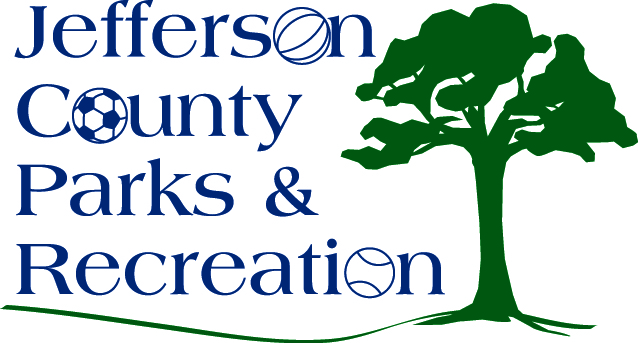 Call to Order				 Roll Call Public CommentApproval of MinutesTreasurer’s ReportDirector’s ReportStanding Committee ReportsExecutiveFinanceFacilities/Land AcquisitionOperationsAuditUnfinished BusinessReading of bylaws to add the Operational Committee as an official committee of the board.Old Business New Business Election of Officers